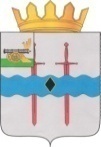 АДМИНИСТРАЦИЯ МУНИЦИПАЛЬНОГО ОБРАЗОВАНИЯ«КАРДЫМОВСКИЙ  РАЙОН» СМОЛЕНСКОЙ ОБЛАСТИ П О С Т А Н О В Л Е Н И Еот   06.12.2023                 № 00708О проведении районного смотра-конкурса на лучшую новогоднюю иллюминацию «Новый год 2024»В соответствии с Федеральным законом от 06.10.2003 № 131- ФЗ «Об общих принципах организации местного самоуправления в Российской Федерации», в целях улучшения уровня благоустройства на территории муниципального образования «Кардымовский район» Смоленской области с целью праздничного оформления населенных пунктов Кардымовского района Смоленской области в преддверии Нового года и Рождества, привлечения населения к непосредственному участию и формированию комфортных условий для проживания населения, Администрация муниципального образования «Кардымовский район» Смоленской областип о с т а н о в л я е т:1. Объявить районный смотр-конкурс на лучшую новогоднюю иллюминацию «Новый год 2024».2. Утвердить положение о проведении районного смотра-конкурса на лучшую новогоднюю иллюминацию «Новый год 2024» согласно приложению №1 к настоящему постановлению.3. Утвердить состав конкурсной комиссии по подведению итогов смотра-конкурса согласно приложению №2 к настоящему постановлению.4. Разместить настоящее постановление на официальном сайте Администрации муниципального образования «Кардымовский район» Смоленской области в сети «Интернет».5.  Контроль исполнения настоящего постановления возложить на заместителя Главы муниципального образования «Кардымовский район» Смоленской области  Д.С. Дацко.Приложение №1Утверждено постановлением Администрации муниципального образования «Кардымовский район» Смоленской области от ___.___.2023 №_____ПОЛОЖЕНИЕ о проведении районного смотра-конкурса на лучшую новогоднюю иллюминацию «Новый год 2024» на территории муниципального образования «Кардымовский район» Смоленской областиРаздел 1. Общие положения1.1.	Районный смотр-конкурс на лучшую новогоднюю иллюминацию «Новый год 2024» на территории муниципального образования «Кардымовский район» Смоленской области (далее – Конкурс) организует и проводит муниципального образования «Кардымовский район» Смоленской области.1.2.	Конкурс направлен на поддержание инициативы жителей района к участию в праздничном оформлении населенных пунктов и создание условий для реализации творческого потенциала.1.3.	Целью проведения Конкурса является повышение уровня внешнего благоустройства территорий в новогодние и рождественские праздники, эстетического оформления дворов, фасадов зданий, привлечение населения к участию в благоустройстве и в праздничном оформлении населенных пунктов.Раздел 2. Порядок проведения и условия Конкурса2.1.	Конкурс проводится в один этап с 11.12.2023 по 29.12.2023.2.2.	В Конкурсе могут принимать участие жители населенных пунктов Кардымовского района, муниципальные дошкольные образовательные организации, муниципальные общеобразовательные организации, организации дополнительного образования, муниципальные учреждения культуры и спорта, финансируемые из бюджета муниципального образования «Кардымовский район» Смоленской области.2.3.	Конкурс проводится по следующим номинациям:-	«Новогодний двор» – лучшее новогоднее оформление домов и территорий частных домовладений;-	«Новогодний серпантин» – лучшее оформление фасадов и придомовых территорий многоквартирных домов;-	«Новогодняя сказка» – лучшее новогоднее оформление зданий и территорий муниципальных организаций;2.4.	Заявки на участие в Конкурсе подаются в письменной форме согласно приложению 2 к настоящему Положению (с приложением документов, указанных вформе заявки) в Администрацию муниципального образования "Кардымовский район" Смоленской области (ул.Ленина, д. 14 , телефон для справок 8(48167)4-17-07).2.5.	Информация	о	проведении 	Конкурса	и	сведения	о его	результатах публикуются в средствах массовой информации. Раздел 3. Подведение итогов Конкурса3.1.	Основными критериями оценки, которые учитываются при определении победителей Конкурса согласно приложению 1 к настоящему Положению, являются:-	художественное оформление;-	применение рождественской и новогодней символики;-	масштабность оформления;-	применение нестандартных и новаторских решений в оформлении;-	световое оформление.3.2.	Победители Конкурса, занявшие в каждой номинации призовые места (с 1 по 3), награждаются Почетной грамотой Администрации муниципального образования «Кардымовский район» Смоленской области с вручением памятных призов.Премирование организаций, финансируемых из бюджета муниципального образования «Кардымовский район» Смоленской области, осуществляется путем выделения дополнительных ассигнований по итогам конкурса при очередном уточнении бюджета муниципального образования «Кардымовский район» Смоленской области.3.3.	Организацию проведения Конкурса обеспечивает отдел развития городского хозяйства Администрации муниципального образования «Кардымовский район» Смоленской области .3.4.	Награждение победителей Конкурса проводится 30 декабря 2023 года в здании Районного Дома Культуры.Приложение 1к Положению о проведении районного смотра-конкурса на лучшую новогоднюю иллюминацию «Новый год 2024» на территории муниципального образования «Кардымовский район» Смоленской областиОценочная карточка номинацииНаименование номинации 	Наименование участника  	Адрес  	Приложение 2к Положению о проведении районного смотра-конкурса на лучшую новогоднюю иллюминацию «Новый год 2024» на территории муниципального образования «Кардымовский район» Смоленской областиФОРМАВ	комиссию	по	проведению районного смотра-конкурса на лучшую новогоднюю иллюминацию «Новый год 2024» на территории муниципального образования «Кардымовский район» Смоленской областиАдрес: 	Телефон: 	З А Я В К АПрошу включить в число участников районного смотра-конкурса на лучшую новогоднюю иллюминацию «Новый год 2024» на территории муниципального образования «Кардымовский район» Смоленской области в номинации:по адресу: 	___.____.2023                                                                                                                        ПодписьПриложение:Для физических лиц:Копия паспорта; фото домаДля юридических лиц:Выписка из ЕГРЮЛ; Фото здания учрежденияЯ,	даю свое согласие на обработку персональных данных.Приложение №2Утверждено постановлением Администрации муниципального образования «Кардымовский район» Смоленской области от ___.___.2023 №_____СОСТАВконкурсной комиссии по подведению итогов смотра-конкурса на лучшую новогоднюю иллюминацию «Новый год 2024» территории муниципального образования «Кардымовский район» Смоленской областиГлава муниципального образования «Кардымовский район» Смоленской областиО.М. Смоляков№ п/пКритерии оценкиМаксимальноеколичество балловКоличество баллов1.Художественное оформление0-52.Применение рождественской и новогодней сим- волики0-53.Масштабность оформления0-54.Применение нестандартных и новаторских реше- ний в оформлении0-55.Световое оформление0-5ИТОГО:25Смоляков Олег МихайловичЛевченкова Марина ВладимировнаДацко Дмитрий СергеевичГлава муниципального образования «Кардымовский район» Смоленской области, председатель Комиссии;заместитель Главы муниципального образования «Кардымовский район» Смоленской области, заместитель председателя Комиссии;заместитель Главы муниципального образования «Кардымовский район» Смоленской области, секретарь Комиссии.Алексеева Антонина ИвановнаГорбачев Игорь ВикторовичБерезовская Наталья АфанасьевнаПетрова Елена АлексеевнаКурочкина Арина ВадимовнаСтепанишена Екатерина Алексеевнадиректор ООО «Управляющая организация» (по согласованию);Председатель Кардымовского районного Совета депутатовпредседатель общественной организации Кардымовского районного общества инвалидов Смоленской областной организации Всероссийского общества инвалидов (по согласованию);начальник отдела культуры Администрации муниципального образования «Кардымовский район» Смоленской области;ведущий специалист-архитектор отдела строительства, ЖКХ, транспорта и связи Администрации муниципального образования «Кардымовский район» Смоленской области;начальник отдела строительства, ЖКХ, транспорта и связи Администрации муниципального образования «Кардымовский район» Смоленской области